Open Data Kit 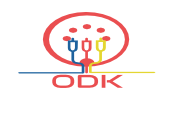 magnifying human resources through technology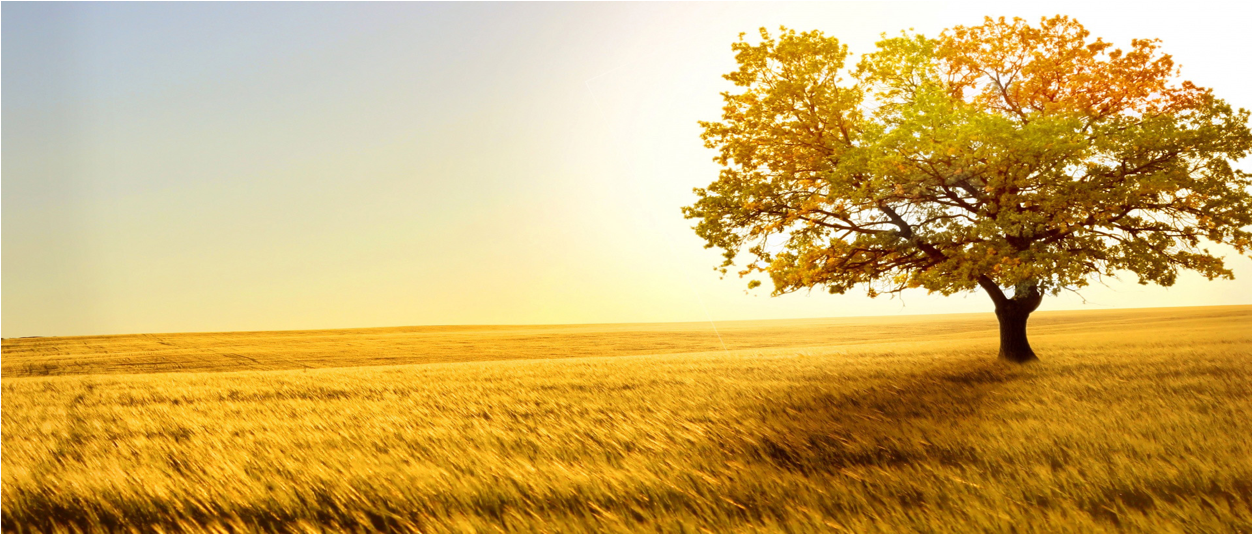 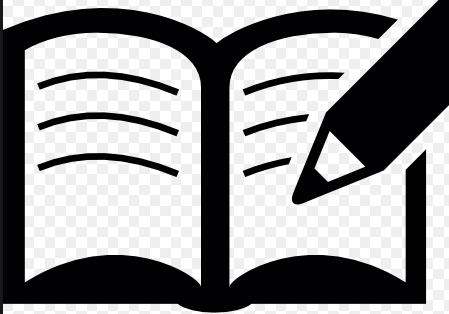 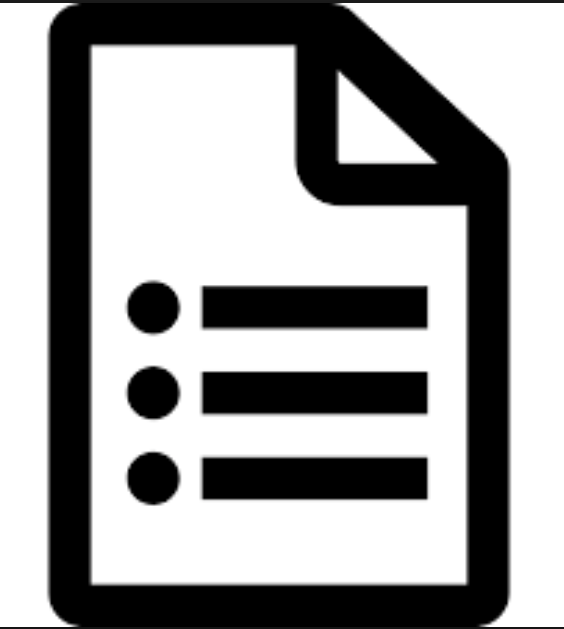 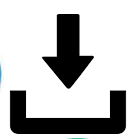 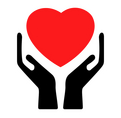 			History					            How I Use ODK						        Downloads						How to Help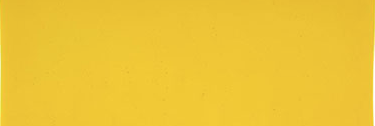 